磯子区連合町内会長会９月定例会日時　令和４年９月16日（金）10：00会場　区総合庁舎７階　７０１・７０２号会議室○ 会長あいさつ○ 区長あいさつ警察・消防の議題１　磯子警察署（１）令和４年８月末の犯罪発生状況について磯子区内の犯罪発生件数は318件で、前年に比べ31件の増加となっています。特殊詐欺の被害件数は32件で、前年に比べ８件の増加となっています。２　磯子消防署（１）火災・救急状況について横浜市内の８月末までの火災発生件数は420件で、前年に比べ69件の減少となっています。磯子区内の火災発生件数は15件で、前年に比べ６件の減少となっています。市内全体では、163,237件で、前年に比べ27,674件の増加となっています。救急出場件数は、区内7,442件で、前年に比べ1,305件の増加となっています。市連の報告１　新型コロナワクチン集団接種事業について　　 新型コロナワクチン接種について、オミクロン株対応ワクチン接種の実施に向けて準備を進めています。また、４回目接種の対象者について、医療従事者等へ拡大します。【オミクロン株対応ワクチン接種の概要】ア　接種対象２回目接種を受けた12 歳以上の全ての市民（接種間隔：前回接種から５か月以上）イ　接種時期令和４年10月以降※予約開始日は、令和４年９月22日（木）午前９時～です。　　　　ウ　接種場所（ア） 個別接種：市内医療機関約2,000 か所（予定）（イ） 集団接種：市内９か所程度（ウ） 施設接種：市内高齢者施設等〇　問合せ先　　　【ワクチン接種全般について】　　　　横浜市新型コロナウイルスワクチン接種コールセンター　　　　電話：０１２０－０４５－０７０　　　　【区連会でのお知らせについて】　　　　健康福祉局健康安全課ワクチン接種調整等担当　　　　電話：６７１－４８４１　FAX：６６４－７２９６２　横浜市中期計画（2022～2025）素案の公表とパブリックコメントの実施について　　令和４年５月に「新たな中期計画の基本的方向」を公表し、市民意見募集や市民アンケート、有識者への意見聴取等も踏まえ、策定した「横浜市中期計画2022～2025」(素案)を８月30日（火）に公表しました。この素案について、パブリックコメントを行いますので、各自治会町内会での周知をお願いします。また、パブリックコメントの実施については、広報よこはま特別号（冊子の概要版）を作成し、９月18日（日）に新聞折込にて配付します。冊子については、区役所区政推進課広報相談係にて閲覧可能です。なお、市のホームページでもお知らせしています。（１）パブリックコメント実施期間令和４年９月15日（木）から10月14日（金）まで（２）御意見の提出方法郵送、FAX、電子メールまたは電子申請システム（３）問合せ先政策局政策課　担当：西島      電話：６７１－２０１０　FAX：６６３－４６１３３　災害用備蓄食料の更新に伴う無償配布（有効活用）について横浜市の備蓄食料を知っていただくことや家庭内での備蓄を進めていただくことなどの防災意識の啓発や、食品ロス削減の観点から、賞味期限内の備蓄食料を無償でお配りいたします。なお、配布については、区役所で行います。（１）お配りする備蓄食料保存パン、水缶詰、おかゆ、クラッカー、ビスケット※申込みは１種類のみ保存パン、水缶詰、おかゆは最大25箱まで　クラッカー、ビスケットは最大10箱まで（２）対象横浜市内の法人・団体（自治会・町内会、ＮＰＯ、社会福祉法人等）（３）申込期間令和４年10月３日（月）～10月14日（金）　　（４）申込方法        ア　横浜市電子申請・届出サービス（資料のＵＲＬまたはＱＲコードより）　　　　イ　往復はがき※申込多数の場合は抽選となります。　　（５）問合せ先総務局　地域防災課　　　　　電話：６７１－２０１１　FAX：６４１－１６７７４　第12次一括法による地方自治法の一部改正について　「地域の自主性及び自立性を高めるための改革の推進を図るための関係法律の整備に関する法律（令和４年法律第44号）」（第12次一括法）により地方自治法が一部改正となりましたのでお知らせします。（１）書面又は電磁的方法による決議の規定の創設（２）解散に伴う清算人による債権者に対する債権の申出の催告に関する公告の回数の見直　し（３）認可地縁団体同士の合併の規定の創設　　〇問合せ先　　　地域振興課　担当：金澤・中谷　　　　　電話：７５０－２３９１　FAX：７５０－２５３４５　「自治会町内会のための講習会」の開催方法の変更について令和４年度の「自治会町内会のための講習会」については、集合形式での開催を予定していましたが、新型コロナウイルス感染症の拡大傾向に歯止めがかからないことなどから、開催方法を変更いたします。集合形式の代替として、より多くの自治会町内会の皆様に講習会の内容を紹介するため、講習会の内容を収録しYouTube配信します。　〇問合せ先　　市民局地域活動推進課　担当：川口・石栗　　電話：６７１―２３１７　　　FAX：６６４－０７３４６　第４期 横浜市教育振興基本計画（素案）及びパブリックコメントの実施についてこのたび、第４期横浜市教育振興基本計画の素案を策定し、素案についてパブリックコメントを実施します。　つきましては、第４期計画の概要をお知らせしますので、ぜひご意見をお寄せください。（１）パブリックコメント実施期間令和４年９月30日（金）から10月31日（月）まで（２）御意見の提出方法横浜市電子申請システム、電子メール、郵送、FAX（３）問合せ先教育委員会事務局　教育政策推進課　     電話：６７１－３２４３　FAX：６６３－３１１８区連の議題１　議題・依頼事項（１）磯子区自治会町内会ＩＣＴ利活用導入補助金の最終募集について　　　磯子区では、新しい生活様式を踏まえ、自治会町内会及び地区連合町内会を対象に、機器やソフトウェアの購入、インターネット接続工事費用等の、ＩＣＴ利活用導入に係る補助事業を実施しています。この度、令和４年度の第二次募集を実施することになりましたので、申請を御希望の場合は、下記の期限までに必要書類の御提出をお願いいたします。　　　　　　　　　なお、当補助事業は、今年度で終了するため、今回が最終募集となります。ア　申請対象者自治会町内会、地区連合町内会　５団体程度イ　補助対象経費各自治会町内会又は地区連合町内会における、ＩＣＴ利活用導入に係る費用（初期導入費用のみ対象）ウ　補助率・補助限度額補助率　　　　対象経費の9/10補助金限度額　18万円エ　申請期間　令和４年９月16日（金）～令和４年12月16日（金）オ　提出・問合せ先地域振興課地域活動係　　担当：金澤・坂本電話：７５０－２３９１　FAX：７５０－２５３４E-mail:is-chishin@city.yokohama.jp　　　  【ホームページＵＲＬ】　　　https://www.city.yokohama.lg.jp/isogo/kurashi/kyodo_manabi/kyodo_shien/jichichou/ict.html（募集要項、申請書等を掲載しています）（２）磯子区自治会町内会ＩＣＴ利活用支援・相談会・出張講座の追加募集について磯子区では、新しい生活様式を踏まえ、自治会町内会及び地区連合町内会を対象に、ＩＣＴを活用した活動を支援するため、地域のニーズに応じたＩＣＴ導入についての相談会等や、ＩＣＴ機器の使用方法や、ＩＣＴ機器の自治会町内会活動への活用方法に係る出張講座を実施します。（令和４年４月に募集した内容の追加募集となります。）ア　申込対象：自治会町内会、地区連合町内会イ　募集団体数：相談会６団体、出張講座３～６団体ウ　申込期間：令和４年９月16日（金）～令和５年１月６日（金）エ　申込・問合せ先：地域振興課地域活動係　　担当：金澤・野口電話：７５０－２３９１　FAX：７５０－２５３４E-mail:is-chishin@city.yokohama.jp　　【ホームページＵＲＬ】　　　https://www.city.yokohama.lg.jp/isogo/kurashi/kyodo_manabi/kyodo_shien/jichichou/ict.html（募集要項、申込書等を掲載しています）（３）磯子区自治会町内会活動デジタル化アドバイザー派遣の追加募集について磯子区では、自治会町内会及び地区連合町内会の活動のデジタル化を支援するため、ＩＣＴの利活用に専門的な知識を有するアドバイザーを自治会町内会等に派遣します。（令和４年４月に募集した内容の追加募集となります。）ア　申込対象自治会町内会、地区連合町内会イ　募集団体数２団体ウ　申込期間令和４年９月16日（金）～令和５年１月６日（金）エ　申込・問合せ先地域振興課地域活動係　　担当：金澤・野口電話：７５０－２３９１　FAX：７５０－２５３４E-mail:is-chishin@city.yokohama.jp【ホームページＵＲＬ】　　　https://www.city.yokohama.lg.jp/isogo/kurashi/kyodo_manabi/kyodo_shien/jichichou/ict.html（募集要項、申込書等を掲載しています）２　事務連絡　（１）ひとり暮らし高齢者「地域で見守り」推進事業について磯子区ひとり暮らし高齢者「地域で見守り」推進事業について、今年度新たに対象となった方へ、民生委員による訪問についての意向確認を行いますのでご承知おきください。ア　スケジュール９月末頃 郵送による意向確認 11月中旬以降 民生委員による訪問開始 イ　対象人数　  １，１３１人 ウ　通知発送数 ７３９人　エ　問合せ先福祉保健課　　担当：小川　　電話：７５０－２４１１　FAX：７５０－２５４７（２）第46回磯子まつりの開催について令和４年９月25日（日）に「第46回磯子まつり」として総合庁舎周辺で開催します。一昨年、昨年は新型コロナウイルス感染症の影響により開催中止となったため、３年ぶりの開催となりますので、お知らせさせていただきます。【開催概要】ア　主催　　　　　磯子まつり振興委員会イ　日時　　　　　令和４年９月25日　10時～15時ウ　会場　　　　　区役所区民ホール、屋外駐車場、土木事務所、　　　　　磯子公会堂、磯子センター、社会教育コーナー、産業道路エ　実施内容　　    　産業道路でのオープニングセレモニーやパレード、磯子公会堂での区民ステージの実施、 社会教育コーナー（テニスコート）や区庁舎屋外駐車場での出店等　 　 オ　参加者　　  　　区民、区内活動団体、区内企業　等　　　カ　問合せ先　　　　　地域振興課　　担当：金澤・坂本　　　　電話：７５０－２３９２　FAX：７５０－２５３４（３）磯子区連合町内会長会資料のホームページへの掲載について自治会町内会活動デジタル化支援の一つとして、磯子区連合町内会長会のホームページ内に、磯子区連合町内会長会（区連会）の定例会配付資料を掲載することとなりましたのでお知らせいたします。各地区連合町内会・自治会町内会内でのデータ共有等にぜひご活用ください。なお、定例会配付資料は従来どおり配送いたします。　   【磯子区連合町内会長会　トップページ】　      http://www.isogo-kurenkai.net/〇　問合せ先　　　　地域振興課　　担当：金澤・野口　　　電話：７５０－２３９１　FAX：７５０－２５３４（４）磯子区地域ボランティア講師登録者リストの配付について令和４年度磯子区地域ボランティア講師登録者リストを作成しましたので、自治会町内会長様に1冊ずつお届けします。自治会町内会をはじめ、地域での各種行事にお役立てください。※地域ボランティア講師とは　　　　様々な特技・経験・知識を生かし、講座の講師や実技披露などを通じて、区民の地域活動や生涯学習活動に貢献していただける個人・団体の人材登録制度です。　　〇　依頼の申込・問合せ先いそご区民活動支援センター　　　　電話：７５４－２３９０　FAX：７５９－４１１６３　チラシの掲示依頼について（１）令和４年度在宅要介護者無料歯科健診事業「無料訪問歯科健診」周知のお願い横浜市の「無料訪問歯科健診」は、市内在住で歯科健診に行くことができない75歳以上(神奈川県後期高齢者医療制度対象者)で要介護３以上の在宅の方を対象として、横浜市歯科医師会が実施する事業となります。現在医療保険や介護保険において歯科に関する管理を受けていない方に無料で歯科医師がお住いの場所へ訪問して歯科健診「むし歯」「歯周病・お口の機能のチェック」を行います。つきましては、「訪問歯科健診」周知チラシ（表面）について、各自治会町内会の掲示板への掲出をお願いいたします。　　ア　事業実施期間　　　　　令和４年９月１日（木）から令和５年１月31日（火）まで※定員(市内全体480人)に達した段階で事業終了となります。　　　イ　申込・問合せ先磯子区在宅歯科医療連携室電話：０８０－８７２０－５５２６（２）「横浜マラソン2022」開催に伴う交通規制チラシの掲示について「横浜マラソン2022」の開催にあたり、沿道周辺で交通規制を実施させていただく予定です。つきましては、交通規制チラシを作成いたしましたので、交通規制に関してのご理解・ご協力と、自治会町内会掲示板への掲出に関してのご協力をよろしくお願いいたします。ア　交通規制時間（コース全般）　10 月30日（日）６時30分ごろ～15時30分ごろ　（各所の交通規制時間はチラシのとおり）　イ　問合わせ先　横浜マラソン交通規制コールセンター　電話番号０４５－３３０―３０５１　受付時間（ア）９/１～10/16　平日のみ　９:00～17:00　　　　　　（イ）10/17～10/29　毎日　　　９:00～17:00　　　　　　（ウ）10/30 　　　　大会当日　４:00～17:00（３）令和４年度「磯子区社会福祉大会」「第４期スイッチＯＮ磯子講演会」の開催について第４期磯子区地域福祉保健計画（スイッチＯＮ磯子）講演会を次のとおり開催いたします。自治会町内会にて活動を実施している皆様にご周知いただき、ぜひご参加くださいますようお願い申し上げます。周知チラシ（表面）について、各自治会町内会の掲示板への掲出をお願いいたします。ア　日時　令和４年10月26日（水）午後１時30分～４時30分（午後１時開場）イ　場所　磯子公会堂ウ　申込方法　チラシのとおり　エ　問合せ先福祉保健課　　担当：小島　　電話：７５０－２４４２　FAX：７５０－２５４７（４）スキルアップ講座のチラシ掲示について地域活動の担い手育成のため、地域で活動されている自治会町内会等の方々を対象に、ディズニー流のスマイルコミュニケーションスキルを学ぶ講座を開催します。つきましては、チラシについて、各自治会町内会の掲示板への掲出をお願いいたします。　　　 ア　日時令和４年10月29日(土)　13:00～16:00　　　 イ　場所磯子区役所７階会議室ウ　講師石坂　秀己氏　　　 エ　対象区内で地域活動をされている自治会・町内会の方　20名（抽選）　　　 オ　参加費無料　　　 カ　申込窓口、電話、FAX、メールでいそご区民活動支援センターまで、10月19日(水)締切　　　 キ　問合せ先地域振興課　担当：後藤、長樂電話：７５０－２３９８  FAX：７５０－２５３４　　 または、いそご区民活動支援センター　７５４－２３９０（５）地域デビュー講座のチラシ掲示について地域で活動を始めたいと思っている方が、活動をはじめるきっかけづくりになるよう、地域の歴史、地域活動の魅力を楽しみながら学べる講座を開催します。　　　ア　日程11月８日(火)～12月13日(火)　全６回　　 イ　場所磯子区役所　７階会議室、区内探索　他　　 ウ　定員区内在住・在勤の方、初めての方、全６回参加可能な方　20名　　 エ　参加費無料(体験参加時の交通費等実費負担あり)オ　申込電話、FAX、メール、郵送等で、いそご区民活動支援センターまで、10月11日(火)から（先着順） 　　 カ　問合せ先地域振興課　担当：後藤、長樂電話：７５０－２３９８  FAX：７５０－２５３４　 または、いそご区民活動支援センター　７５４－２３９０４　区社会福祉協議会（１）共同募金運動（戸別募金）へのご協力について　　　　今年度も共同募金運動が展開されます。戸別募金に関わる資材を社会福祉協議会から送付させていただきますので、ご協力をお願いいたします。　　　※配布資料の中に班回覧用紙がありますが、資材として希望された自治会町内会にお送りするもので、一律に回覧依頼をしているわけではありません。○問合せ先磯子区社会福祉協議会　担当：山﨑　　電話：７５１－０７３９　FAX：７５１－８６０８（２）令和５年度に向けた共同募金（戸別募金）用資材に関するアンケートについて令和５年度の共同募金資材発送に反映させていただくために、アンケートにご協力をお願いいたします。ア　回答締切令和４年11月30日（水）イ　問合せ先磯子区社会福祉協議会　担当：山﨑　　　電話：７５１－０７３９　FAX：７５１－８６０８５　資料配布ア　汐見台自治会連合会だより　第409号イ　汐見台自治会連合会だより　第410号　ウ　令和４年度首都圏放置自転車・バイククリーンキャンペーン横浜市実施要綱　各自治会町内会に配布エ　横浜市消費生活総合センター　月次相談リポート　　    　各自治会町内会に配布オ　無料調停手続相談会　　　　　　　　　　　　　　　　    各自治会町内会に掲示カ　磯子区における新型コロナウイルス感染症発生状況閉　会次回開催日：令和４年10月17日（月）　10：00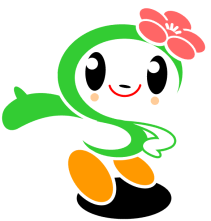 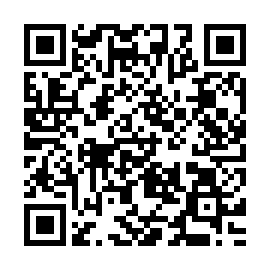 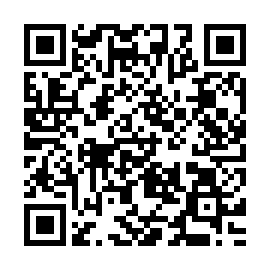 